…Jeno odmień czas kaleki,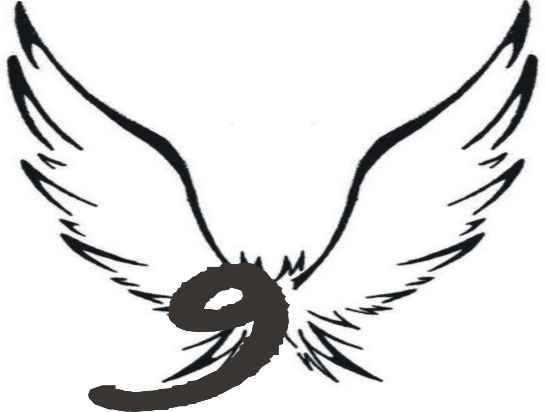 zakryj groby płaszczem rzeki,zetrzyj z włosów pył bitewny,tych lat gniewnychczarny pył.Krzysztof  Kamil BaczyńskiXII WIELKOPOLSKI KONKURS RECYTATORSKI„POZNAŃSKIE DZIEWIĄTKI”Niebo złote Ci otworzę…REGULAMINIX Liceum Ogólnokształcące im. Karola Libelta w Poznaniu zaprasza uczniów szkół ponadpodstawowych i ponadgimnazjalnych Poznania i Wielkopolski, do udziału w konkursie recytatorskim pod tytułem Niebo złote Ci otworzę, podczas którego chcemy przypomnieć poezję Krzysztofa Kamila Baczyńskiego (22 stycznia 2021 minęła 100. rocznica urodzin), oraz twórczość poetów należących do  Pokolenia Kolumbów (Tadeusz Gajcy, Andrzej Trzebiński, Zdzisław Stroiński, Krystyna Krahelska…)Cele turnieju: upamiętnienie twórczości polskich poetów czasu wojny,poszukiwanie literackich wzorców i wartości istotnych w życiu młodego człowieka,rozwijanie recytatorskich uzdolnień uczniów,uczenie rywalizacji w przyjaznej atmosferze,umożliwienie publicznego zaprezentowania się utalentowanym uczniom wielkopolskich szkół,kształtowanie żywego słowa oraz doskonaleni warsztatowych umiejętności recytatorskich,Każda szkoła może zgłosić do udziału w konkursie dowolną liczbę uczestników.Wszyscy uczestnicy są zobowiązani do przygotowania jednego wiersza.Wystąpienie recytatora nie może trwać dłużej niż 5 minut.Nagranie musi być zrobione w pełnym planie.Zgłoszenia wraz z nagraniem na youtube recytacji wiersza,  należy nadsyłać w terminie do 1 marca 2021 roku na adres e-mailowy:  biblioteka9lopoznan@gmail.com  Potwierdzenie przyjęcia zgłoszenia przekażemy za pośrednictwem poczty elektronicznej.Prezentację oceni powołane przez organizatorów jury wg następujących kryteriów: dobór repertuaru, kultura słowa, interpretacja utworu,  ogólny wyraz artystyczny. Decyzje jury są ostateczne i niepodważalne. Dla nagrodzonych i wyróżnionych uczestników przewidziane są nagrody oraz dyplomy.Uprzejma prośba o przekazanie uczniom regulaminu konkursu drogą elektroniczną.Serdecznie zapraszamKinga JaszczakTe. 507 052 122XII  WIELKOPOLSKI KONKURS RECYTATORSKI„POZNAŃSKIE DZIEWIĄTKI”KARTA ZGŁOSZENIAImię i nazwisko ucznia .…………………………………...……………………………………………………………………………………………………………………………………………………………………………………Szkoła/placówka delegująca (adres, telefon, e – mail) …………………………………………………………………………………………………………………………………………………………………………………………Imię i nazwisko opiekuna - nauczyciela (telefon kontaktowy) ……………………………………………………………………………..
……………………………………………………………………………...Repertuar:
(autor, tytuł)……….……………………………………………………………………….……………………………………………………………………………….. .…………………………………………………………………………….......
………………………………………………………………………………… 								…………………………………..								        Podpis uczestnika / opiekuna….………………………………………………                                                                                                                                                             miejscowość, data………………………………………………………………………………………………………….                 imię i nazwisko uczestnika konkursu…………………………………………………………………………………………………………..Imię i nazwisko rodziców/ prawnych opiekunów uczestnika konkursu…………………………………………………………………………………………………………..                                  nazwa szkoły………………………………………………………………………………………………………….                                  adres szkołyWyrażenie zgody na przetwarzanie danych osobowychZgodnie z art. 6 ust. 1 lit. a) rozporządzenia Parlamentu Europejskiego i rady (UE) 2016/679 z dnia 27 kwietnia 2016 r. w sprawie ochrony osób fizycznych w związku z przetwarzaniem danych osobowych i w sprawie swobodnego przepływu takich danych oraz uchylenia danych osobowych oraz uchylenia dyrektywy 95/46/WE (Dz. Urz. UE L119 z 2016 r.) oraz ustawą z dnia 10 maja 2018 r. o ochronie danych osobowych (Dz.U. z 2018 r. poz. 1000) wyrażam zgodę / nie wyrażam zgody na publikację imienia, nazwiska i wizerunku mojego/mojej syna/córki, informacji o  szkole, w której się uczy, jak również o wynikach XII Wielkopolskiego Konkursu Recytatorskiego „Poznańskie dziewiątki”  na stronach internetowych IX Liceum Ogólnokształcącego w Poznaniu.                                                                                                             …………………………………………………………………………Podpis rodzica/ opiekuna prawnego uczestnika konkursu